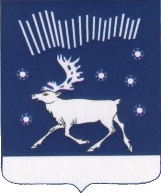 Мурманская областьАдминистрация Кольского районаП О С Т А Н О В Л Е Н И Еот 10.06.2020                           г. Кола				 № 707Об утверждении Порядка предоставления субсидии из бюджета Кольского района субъектам малого предпринимательства, наиболее пострадавших в условиях ухудшения ситуации в результате распространения новой коронавирусной инфекции на территории Мурманской областиВ целях оказания финансовой поддержки субъектам малого предпринимательства, занятым в сферах деятельности, наиболее пострадавших в условиях ухудшения ситуации 
в связи с распространением новой коронавирусной инфекции на территории Мурманской области, администрация п о с т а н о в л я е т:1. Утвердить Порядок предоставления субсидии из бюджета Кольского района субъектам малого предпринимательства, наиболее пострадавших в условиях ухудшения ситуации в результате распространения новой коронавирусной инфекции на территории Мурманской области, согласно приложению № 1.2. Опубликовать настоящее постановление на официальном сайте органов местного самоуправления муниципального образования Кольский район в сети «Интернет».3. Контроль за исполнением настоящего постановления возложить на заместителя Главы администрации Кольского района Богданова И.А.Глава администрации					                      А.П. ЛихолатПриложение № 1к постановлениюадминистрации Кольского районаот 10.06.2020 № 707Об утверждении  Порядка предоставления субсидии из бюджета Кольского района субъектам малого предпринимательства наиболее пострадавших в условиях ухудшения ситуации в результате распространения новой коронавирусной инфекции на территории Мурманской области1. Общие положения1.1. Порядок предоставления субсидии из бюджета Кольского района субъектам малого предпринимательства, наиболее пострадавших в условиях ухудшения ситуации в результате распространения новой коронавирусной инфекции на территории Мурманской области  (далее – Порядок) определяет цели, правила определения объемов, условия и механизм предоставления субсидии субъектам малого предпринимательства, оказывающим отдельные виды услуг в сфере бытового обслуживания (далее – субъекты малого предпринимательства, субсидии).Настоящий Порядок не распространяется на правоотношения по предоставлению субсидии на конкурсной основе.1.2. Субсидия предоставляется субъектам малого предпринимательства, осуществляющим предпринимательскую деятельность на территории Кольского района и являющихся плательщиками налогов в бюджет Кольского района, на основании письменного обращения субъекта малого предпринимательства, направленного по утвержденной форме (приложение  № 1 к настоящему Порядку).Одновременно с письменным обращением субъект малого предпринимательства предоставляет письменное согласие на обработку персональных данных в соответствии с Федеральным законом от 27.07.2006 № 152-ФЗ «О персональных данных».Заявление на получение финансовой поддержки предоставляется в отдел экономического развития администрации Кольского района.1.3. Субсидия предоставляется субъектам малого предпринимательства, зарегистрированным не позднее 25.03.2020, и осуществляющим до 25.03.2020 следующие основные виды деятельности:<*> Код и наименование услуг населению в соответствии с «ОК-029-2014 (КДЕС Ред.2 Общероссийский классификатор видов экономической деятельности (утв. Приказом Росстандарта от 31.01.2014 № 14-ст).1.4. Субсидия не предоставляется субъектам малого предпринимательства:1) являющихся кредитными организациями, страховыми организациями (за исключением потребительских кооперативов), инвестиционными фондами, негосударственными пенсионными фондами, профессиональными участниками рынка ценных бумаг, ломбардами;2) являющихся участниками соглашений о разделе продукции;3) осуществляющих предпринимательскую деятельность в сфере игорного бизнеса;4) являющихся в порядке, установленном законодательством Российской Федерации о валютном регулировании и валютном контроле, нерезидентами Российской Федерации, за исключением случаев, предусмотренных международными договорами Российской Федерации;5) осуществляющим производство и (или) реализацию подакцизных товаров, а также добычу и (или) реализацию полезных ископаемых, за исключением общераспространенных полезных ископаемых;6) находящимся в стадии реорганизации, ликвидации, банкротства.1.5. Субсидии предоставляются в целях финансового возмещения затрат понесенных субъектами малого предпринимательства в текущем финансовом году:- по оплате коммунальных ресурсов (тепловой энергии и (или) электрической энергии, с учётом услуг на их передачу) потреблённых на отопление, подогрев воды, электроснабжение производственных помещений или коммунальных услуг по отоплению и электроснабжению производственных помещений;- по оплате аренды (субаренды) нежилых помещений.1.6. Главным распорядителем как получателем бюджетных средств Кольского района, осуществляющим предоставление субсидии в пределах бюджетных ассигнований, предусмотренных в бюджете на соответствующий финансовый год и плановый период, и лимитов бюджетных обязательств, утвержденных в установленном порядке на предоставление субсидий, является администрация Кольского района.1.7. Организацию мероприятий по реализации настоящего Порядка осуществляет отдел экономического развития администрации Кольского района.2. Условия и порядок предоставления субсидии2.1. Субсидии субъектам малого предпринимательства предоставляются на основании следующих документов (информации, справок):        2.1.1. Копии свидетельства о государственной регистрации юридического лица (для индивидуального предпринимателя – копии свидетельства о государственной регистрации физического лица в качестве индивидуального предпринимателя).2.1.2. Выписки из Единого государственного реестра юридических лиц или Единого государственного реестра индивидуальных предпринимателей.2.1.3. При обращении за предоставлением финансовой поддержки на возмещение затрат по оплате коммунальных ресурсов (тепловой энергии и (или) электрической энергии, с учётом услуг на их передачу) потреблённых на отопление, подогрев воды, электроснабжение производственных помещений или коммунальных услуг по отоплению и электроснабжению производственных помещений:- заверенные копии договоров на поставку коммунальных ресурсов или иных договоров, подтверждающих возникновение обязанностей по оплате коммунальных ресурсов (коммунальных услуг);- документы, подтверждающие понесённые расходы (счета-фактуры, чеки, платёжные поручения и др.).При осуществлении нескольких видов деятельности, финансовая поддержка на возмещение затрат по оплате коммунальных ресурсов предоставляется при наличии раздельного учета, потребляемых коммунальных ресурсов. Для целей настоящего постановления под раздельным учетом понимается наличие введенных в эксплуатацию приборов учета используемых коммунальных ресурсов по каждому виду деятельности.2.1.4. При обращении за предоставлением финансовой поддержки на возмещение затрат по оплате аренды (субаренды) нежилых помещений:- заверенные копии договоров аренды (субаренды);- документы, подтверждающие понесённые расходы (счета-фактуры, чеки, платёжные поручения и др.).2.2. Документы (информация, справки), перечисленные в пунктах 2.1.1, 2.1.3, 2.1.4 настоящего Порядка, предоставляются субъектом малого предпринимательства, который несет ответственность за достоверность сведений и подлинность представленных документов (сведений).Документы (информация, справки) на получение субсидии предоставляются в отдел  экономического развития администрации Кольского района непосредственно или направляются по почте по адресу: 184381, г. Кола, пр. Советский, д. 50 с обязательным заверением каждой страницы документов (информации, справок). Поступившие документы на получение субсидии регистрируются в журнале учета заявок, заявителю выдается расписка в получении заявления с указанием перечня принятых документов, даты их получения и регистрационного номера, присвоенного заявлению.В случае направления документов по почте расписка в получении заявления 
не составляется и не выдается.Датой поступления документов, отправленных по почте, считается дата поступления почтового отправления, указанная оператором почтовой связи.Документы на получение субсидии, поступившие после окончания срока приема документов, не рассматриваются.2.3. Выписки из Единого государственного реестра юридических лиц или Единого государственного реестра индивидуальных предпринимателей получает отдел экономического развития администрации Кольского района с использованием сервиса Федеральной налоговой службы, разработанного в соответствии с пунктом 1 статьи 7 Федерального закона от 8 августа 2001 года № 129-ФЗ «О государственной регистрации юридических лиц и индивидуальных предпринимателей».2.4. Письменное обращение и поступившие документы на предоставление финансовой поддержки рассматриваются отделом экономического развития администрации Кольского района (далее – Отдел).2.5. Срок рассмотрения обращений субъектов малого предпринимательства составляет не более 5 рабочих дней со дня поступления в администрацию Кольского района обращений (заявлений) и документов, перечисленных в пункте 2.1 настоящего Порядка.2.6. По результатам рассмотрения обращения и поступивших документов Отдел подготавливает проект одного из решений:- о предоставлении субсидии;- об отказе в предоставлении субсидии.2.7. Решение о предоставлении субсидии или об отказе в её предоставлении принимается администрацией Кольского района в форме распоряжения.Решение о предоставлении субсидии должно содержать: - сведения о размере субсидии; - целевое назначение субсидии;- условие предоставления субсидии.Решение об отказе в предоставлении субсидии должно содержать обоснование отказа.2.8. О принятом решении субъект малого предпринимательства уведомляется в письменной форме, в сроки, установленные Федеральным законом от 24.07.2007 № 209-ФЗ «О развитии малого и среднего предпринимательства в Российской Федерации».2.9. В предоставлении субсидии должно быть отказано в случаях, установленных Федеральным законом от 24.07.2007 № 209-ФЗ «О развитии малого и среднего предпринимательства в Российской Федерации», а также в случае:а) несоответствие представленных субъектом малого предпринимательства документов требованиям, определенным пунктом 2.1 настоящего Порядка;б) непредставление (предоставление не в полном объеме) субъектом малого предпринимательства документов, перечисленных в пунктах 2.1.1, 2.1.3, 2.1.4 настоящего Порядка;в) недостоверности представленной субъектом малого предпринимательства информации (сведений).2.10. Объем финансовых средств на предоставление субсидии субъектам малого предпринимательства определяется решением Совета депутатов Кольского района о бюджете Кольского района на соответствующий финансовый год и плановый период.2.11. Субсидия предоставляется в течение финансового года в размере не более 50,0 тыс. рублей на одного получателя поддержки вне зависимости от количества поданных им обращений. 2.12. Решение о предоставлении субсидии является основанием для перечисления субсидии на расчетные счета, открытые субъектом малого предпринимательства в учреждениях Центрального банка Российской Федерации или кредитных организациях путём единовременного перечисления средств на основании предоставленных документов, подтверждающих произведённые расходы в текущем финансовом году (счета-фактуры, платёжные поручения, квитанции об оплате и т.д.).2.13. Перечисление субсидии осуществляется не позднее 10 рабочих дней после принятия решения о её предоставлении при наличии средств на выплату субсидии на лицевом счёте администрации Кольского района.2.14. Обращения на данный вид финансовой поддержки принимаются в срок до 10 декабря включительно. В случае освоения средств субсидии в полном объеме до наступления вышеуказанного срока, дальнейший прием обращений (заявлений) приостанавливается. Информация о приостановлении приема обращений (заявлений) размещается на официальном сайте органов местного самоуправления муниципального образования Кольский район в сети «Интернет» (akolr.gov-murman.ru).3. Контроль за соблюдением условий, целей и порядка предоставления субсидии и меры ответственности за их нарушение3.1. Контроль за соблюдением условий, целей и порядка предоставления субсидии осуществляет администрация Кольского района, а также органы муниципального финансового контроля.3.2. Контроль осуществляется путем проведения плановых и внеплановых проверок на основании решения, принятого уполномоченным должностным лицом.3.3. Плановые проверки проводятся не реже одного раза в три года на основании утвержденного годового плана проверок.3.4. Основанием для проведения внеплановой проверки является письменная информация, поступившая в адрес администрации Кольского района или в орган муниципального финансового контроля, в том числе по электронной почте (далее - обращение).3.5. При осуществлении проверки рассматриваются все вопросы, связанные с предоставлением субсидии, или отдельные вопросы согласно поступившей информации.3.6. Результаты проверки оформляются актом в произвольной форме, в котором отмечаются выявленные нарушения (недостатки, несоответствия) и предложения по их устранению.3.7. В случае выявления в ходе проверки нарушений прав субъектов малого предпринимательства, Глава администрации Кольского района вправе рассмотреть вопрос о привлечении виновных лиц к дисциплинарной ответственности.3.8. В случае нарушения субъектом малого предпринимательства условий предоставления субсидии, выявленных при осуществлении проверки, субсидия подлежит возврату в порядке, установленном п. 3.13 настоящего Порядка.3.9. Субъекты малого предпринимательства несут ответственность за достоверность и подлинность представленных документов (сведений), а также за выполнение условий предоставления субсидии.3.10. Остаток неиспользованной субсидии подлежит возврату получателем субсидии в доход бюджета Кольского района в соответствии с бюджетным законодательством Российской Федерации.3.11. Основаниями для прекращения выплат субсидии являются:прекращение субъектом малого предпринимательства деятельности на территории Кольского района, подлежащей субсидированию;применение в отношении субъекта малого предпринимательства процедуры ликвидации, реорганизации, банкротства;превышение суммарного объема выплачиваемых субсидий над объемом денежных средств, предусмотренных бюджетом Кольского района на цели финансовой поддержки субъектов малого предпринимательства;предоставление субъектом малого предпринимательства недостоверных документов (сведений) при обращении за получением субсидии.3.12. Основаниями для возврата перечисленной субсидии в доход бюджета Кольского района являются:- предоставление субъектом малого предпринимательства недостоверных документов (сведений) при обращении за получением субсидии.3.13. Решение о прекращении выплат и (или) о возврате перечисленной субсидии в доход бюджета Кольского района принимается администрацией Кольского района путем направления получателю субсидии соответствующего уведомления.Субсидия подлежит возврату в срок не позднее 30 рабочих дней со дня получения уведомления.3.14. При отказе возвращения выплаченной субсидии, денежные средства взыскиваются администрацией Кольского района в судебном порядке в соответствии с законодательством Российской Федерации.3.15. В случае нарушения установленных сроков возврата выплаченной субсидии, администрация Кольского района вправе обратиться с исковым требованием в суд о взыскании процентов за пользование чужими средствами в соответствии с законодательством Российской Федерации._______________Приложение № 1к ПорядкуГлаве администрацииКольского районаЗАЯВЛЕНИЕНА ПРЕДОСТАВЛЕНИЕ ФИНАНСОВОЙ ПОДДЕРЖКИ В ВИДЕ СУБСИДИИот______________________________________________________________________________(Ф.И.О. индивидуального предпринимателя полностью, полное наименование юридического лица)Прошу предоставить финансовую поддержку в виде субсидии для возмещения расходов по оплате _____________________________________________________, в связи с осуществлением _________________________________________________________________                                          (указывается основной вид деятельности в соответствии с ЕГРИП, с указанием кода и его расшифровкой)________________________________________________________________________________________________________________по адресу _______________________________________________________________________(место расположения объекта - указать полный адрес) Не нахожусь в стадии реорганизации, ликвидации, банкротства.Не являюсь кредитной организацией, страховой организацией, инвестиционным фондом, негосударственным пенсионным фондом, профессиональным участником рынка ценных бумаг, ломбардом.Не являюсь участником соглашений о разделе продукции.Не осуществляю предпринимательскую деятельность в сфере игорного бизнеса.Не являюсь нерезидентом Российской Федерации.Не осуществляю производство и (или) реализацию подакцизных товаров, а также добычу и (или) реализацию полезных ископаемых.Не являюсь получателями средств из соответствующего бюджета бюджетной системы Российской Федерации на аналогичные цели. Даю согласие на обработку персональных данных в соответствии с Федеральным законом от 27.07.2006 № 152-ФЗ «О персональных данных» с целью включения в Реестр субъектов малого и среднего предпринимательства – получателей поддержки. _________________________                                    ____________________                   число                                                                                                              подписьБанковские реквизиты заявителя:Ф.И.О./Наименование получателя платежа: ________________________________________________________________________________ИНН _________________________ Наименование банка:  ____________________________________________________________ИНН _________________________ БИК_______________________________________________  к/с _________________________________ N р/с ______________________________________ Адрес заявителя: ________________________________________________________________Телефон _________________ Факс __________________ E-mail _________________________Перечень прилагаемых к заявлению документов:________________________________________________________________________________________________________________________________________________________________________________________________________________________________________________________________________________________________________________________________________________________________________________________________________________________________________________________________________________________________________________________________________________________________________________________________________________________________________________________________Подпись __________   ___________________________ (Ф.И.О. ИП, руководителя ЮЛ)«____»_______20___г.Код <*>Наименование услуг населению <*>74.2Деятельность в области фотографии95Ремонт компьютеров, предметов личного потребления и хозяйственно-бытового назначения  96.02.Предоставление услуг парикмахерских и салонов красоты